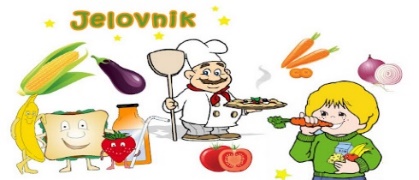 PRODUŽENI BORAVAKMJESEC: OŽUJAK 2023.PRODUŽENI BORAVAKMJESEC: OŽUJAK 2023.PRODUŽENI BORAVAKMJESEC: OŽUJAK 2023.PRODUŽENI BORAVAKMJESEC: OŽUJAK 2023.DORUČAKRUČAKUŽINA1.3. 2023.POHANI KRUH, VOĆNI ČAJ S LIMUNOM I MEDOMGRAH VARIVO, POLUBIJELI KRUHKOLAČ, ČAJ S LIMUNOM I MEDOM2. 3. 2023.ČOKOLINO, ČAJ S LIMUNOM I MEDOMJUNEĆI GULAŠ, PIRE KRUMPIR, ZELENA SALATA, RAŽENI KRUHPECIVO, VOĆNI JOGURT3. 3. 2023.KNEDLI SA ŠLJIVAMA, VRHNJEJUHA, DINOSAURI, KUHANO POVRĆE, SALATAMUSLI ČOKOLADICA, HLADNI NAPITAK6. 3. 2023.TOPLI SENDVIČJUHA, DINOSAURI, KRUMPIR, SALATAPUDING7. 3. 2023.JAJE NA OKO, KRUH, SALAMATJESTENINA BOLOGNJEZ, KUPUS SALATAKRUH S NUTELLOM, ČAJ8. 3. 2023.ČOKOLINO, MLIJEKOGRAŠAK VARIVO S JUNETINOM, POLUBIJELI KJRUH, BANANASENDVIČ, MLIJEKO9. 3. 2023.SIRNI NAMAZ, MLIJEKO, KRUHRIŽOTO OD PURETINE, ZELENA SALATA, KUKURUZNI KRUHPECIVO, VOĆNI JOGURT10. 3. 2023.MARMELADA, KRUH, ČAJMESNA ŠTRUCA, GRANATIR, MJEŠANA SALATAVOĆE13. 3. 2023.KRUH S NUTTELOM, KAKAORIZI-BIZI, PILEĆI DINOSAURI, KISELI KRASTAVCIKOLAČ, ČAJ14. 3. 2023.HRENOVKA, JAJE NA OKO, KRUHJUNEĆI GULAŠ, PIRE KRUMPIR, KUPUS SALATA, KUKURUZNI KRUHVOĆE, HLADNI NAPITAK15. 3. 2023.ČOKO KUGLICE, MLIJEKOVARIVO OD MAHUNA I PURETINE,POLUBIJELI KRUH, JABUKAKEKSI, ČAJ16. 3. 2023.POHANI KRUH, ČAJPEČENA VRATINA, KRPICE SA ZELJEM, KRUMPIROV KRUHZOBENE PAHULJICE, VOĆNI JOGURT17. 3. 2023.SENDVIČ, KAKAOPEČENA PILETINA, NJOKE U UMAKU, ZELENA SALATAVOĆNA SALATA20. 3. 2023. DAN ŠKOLEPECIVO S HRENOVKOM I HLADNI NAPITAK21. 3. 2023. PAŠTETA, MLIJEKO, KRUHPEČENI SVINJSKI KARE, RIŽA S UMAKOM OD RAJČICE, KUPUS SALATAPUDING22. 3. 2023.TOPLI SENDVIČ, KAKAOGRAH VARIVO S KOBASICOM, POLUBIJELI KRUH, BANANAPALAČINKE, HLADNI NAPITAK23. 3. 2023.MARMELADA, MASLAC, KRUH, ČAJBATACI S MLINCIMA, ZELENA SALATASENDVIČ, ČAJ24. 3. 2023.CORNFLEKS, MLIJEKOKNEDLI SA ŠLJIVAMA, MILERAM, KLEMENTINEBANANA27. 3. 2023. KUHANO JAJE, ŠUNKA, KRUH, ČAJCRISPY POPS, RIŽA S POVRĆEMKOLAČ, MLIJEKO28. 3. 2023. ČOKOLINO , MLIJEKOMUSAKA OD PILETINE, KRUMPIRA I POVRĆASIRNI NAMAZ, KRUH, ČAJ29. 3. 2023.SENDVIČ, ČAJVARIVO OD BOBA, SLANUTKA I SVINJETINE, POLUBIJELI KRUH, JABUKAVOĆNA SALATA30. 3. 2023.POHANI KRUH, MLIJEKOMESNE OKRUGLICE U UMAKU OD RAJČICE, PIRE KRUMPIR, KUKURUZNI KRUHŠTRUDLA, ČAJ31. 3. 2023.SIRNI NAMAZ, KRUH, ČAJGULAŠ OD SVINJETINE I POVRĆA, ŽGANCI, POLUBIJELI KRUH, BANANAKEKSI, MLIJEKO